INDICAÇÃO Nº 2435/2014Sugere ao Poder Executivo Municipal que proceda a finalização da limpeza e roçagem em guias e área pública localizada na Rua João Batista Rodrigues, nº25 no Bairro Linopolis, solicitado previamente pela indicação nº 1149/2014, fotos em anexo.Excelentíssimo Senhor Prefeito Municipal, Nos termos do Art. 108 do Regimento Interno desta Casa de Leis, dirijo-me a Vossa Excelência para sugerir que, por intermédio do Setor competente, que proceda a finalização da limpeza e roçagem em guias e área pública localizada na Rua João Batista Rodrigues, nº25 no Bairro Linopolis, solicitado previamente pela indicação nº 1149/2014, fotos em anexo.Justificativa:Este vereador diante da manifestação popular em redes sociais, vem requerer o termino da limpeza e roçagem da referida área já iniciado anteriormente, a teor da indicação 1149/14. Trata-se de uma medida indispensável, pois previamente no local foi realizado uma limpeza, mas não em toda a completude da área, ou melhor, foi realizada limpeza parcial da área, consoante as fotos em anexo, restando ainda, matos alto e sujeira na localidade.Dessa forma, mister se faz uma ação da Prefeitura, a fim de que, se resolva tal impasse no mais breve. Plenário “Dr. Tancredo Neves”, em 07 de Julho de 2014.Emerson Luis Grippe“Bebeto”-Vereador-Anexo: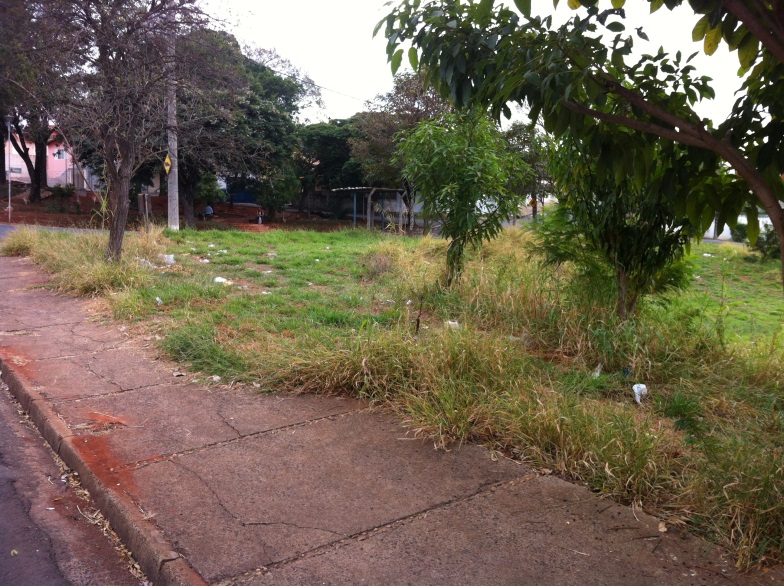 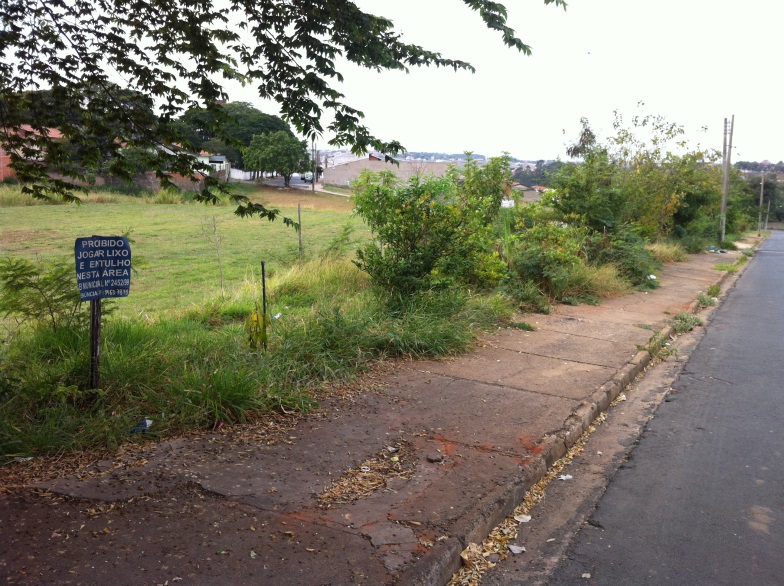 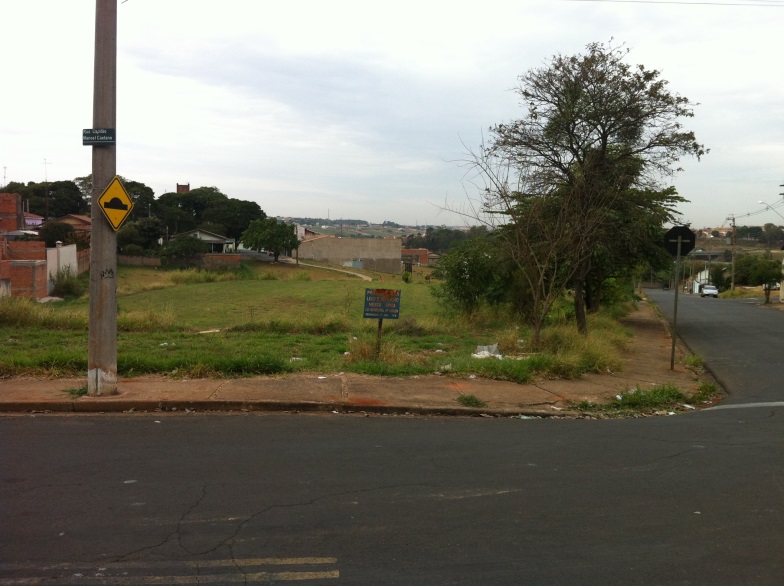 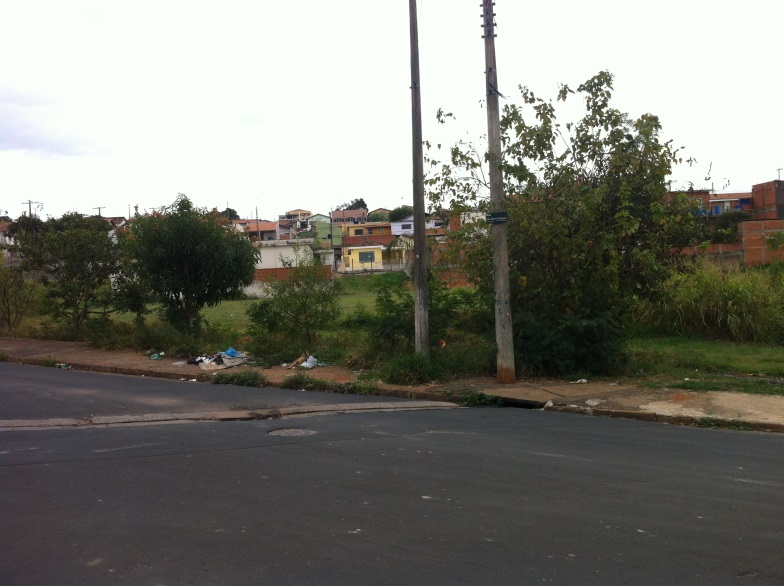 